АДМИИСТРАЦИЯ ВЕСЬЕГОНСКОГО РАЙОНАТВЕРСКОЙ ОБЛАСТИП О С Т А Н О В Л Е Н И Ег. Весьегонск04.12.2017											   № 575О внесении изменений в постановление администрации Весьегонского района от 28.12.2016 № 471п о с т а н о в л я ю:Внести в муниципальную программу муниципального образования  Тверской области « Весьегонский район  « Развитие системы образования Весьегонского района» на 2017-2019 годы, утвержденную постановлением администрации Весьегонского района   от 28.12.2016 №471 следующие изменения:а) в Паспорте программы раздел «Объем и источники финансирования муниципальной программы по годам ее реализации  в разрезе подпрограмм на 2017 год изложить в следующей редакции:в) в  подпрограмме 2 «Совершенствование системы   общего образования»   задачу 3 «Предоставление общедоступного и бесплатного общего, основного общего, среднего (полного) общего образования по основным образовательным программам муниципальными общеобразовательными организациями Весьегонского района за счет средств местного бюджета « дополнить мероприятием 3.11. «Софинансирование организации посещения обучающихся муниципальных общеобразовательных организаций Тверского императорского путевого дворца в рамках реализации проекта "Нас пригласили во Дворец!" в части обеспечения подвоза учащихся  и показателем 1 к нему «Доля обучающихся 8-11 классов, посетивших Путевой дворец».г)  Подпрограмму 3 «Организация  дополнительного образования» дополнить задачей 2 «Повышение заработной платы педагогическим работникам муниципальных организаций дополнительного образования", мероприятием 2.1. «Субсидия на повышение заработной платы педагогическим работникам муниципальных организаций дополнительного образования» и показателем 1.1. к нему «Доля педагогов основного списочного состава учреждений дополнительного образования, которым увеличена заработная плата»д) в подпрограмме 3 «Организация  дополнительного образования» таблицу «Объем бюджетных ассигнований, выделенный на реализацию подпрограммы  «Организация  дополнительного образования»»,  изложить в следующей редакции:е) характеристику муниципальной программы  муниципального образования « Весьегонский район» « Развитие системы образования Весьегонского района Тверской области» на 2017-2019 годы  изложить в новой редакции ( прилагается). Опубликовать  настоящее постановление в газете «Весьегонская жизнь» и разместить на официальном сайте муниципального образования «Весьегонский район» в информационной сети интернет.Контроль за выполнением настоящего постановления возложить на заместителя главы администрации района Живописцеву Е.А.Настоящее постановление вступает в силу со дня его принятия.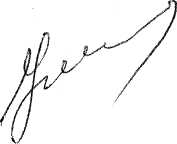 Глава  администрации района	И.И. Угнивенко Объемы и источники финансирования муниципальной программы по годам ее реализации  в разрезе подпрограммФинансирование программы осуществляется за счет средств районного бюджета в следующих объёмах (руб.): всего: 2017 год – 135 612 574,64В том числе: подпрограмма 1 – 37 894 403,22подпрограмма 2 –  79 592 143,06подпрограмма 3 –  4 490 344.00подпрограмма 4 –  7 968 022,01подпрограмма 5-     563 305,00подпрограмма 6 -   1 170 000,00Обеспечивающая программа –  3  934 357,00Годы реализации муниципальной программыОбъем бюджетных ассигнований, выделенный на реализацию подпрограммы  «Организация дополнительного образования» (рублей)Объем бюджетных ассигнований, выделенный на реализацию подпрограммы  «Организация дополнительного образования» (рублей)Итого,рублейГоды реализации муниципальной программыЗадача  1Задача 2 2017 г.4 088 644, 35401 700,004 490 344,352018 г.3 760 218,0003 760 218,002019 г.3 847 158,0003 847 158,00Всего, рублей11 696 020,35401 700,0012 097 720,35